Мероприятие, посвященное «Международному году языков коренных народов мира», подготовила и провела учитель родного (даргинского) языка и литературы  МКОУ «Левашинская гимназия» села Леваши Левашинского района республики Дагестан Мусалаева Мариям Мусалевна.Тема мероприятия: «Международный год языков коренных народов Дагестана. Мой великий… маленький народ»Цель мероприятия:Образовательная: привлечь внимание к рискам, которым подвергаются коренные языки, особенно к тем из них, которые оказывают влияние на развитие, надлежащее управление, урегулирование разногласий и обеспечение мира. Цели года включают улучшение качества жизни, обеспечение более широкого сотрудничества и осведомлённости на международном уровне, усиление диалога культур для того, чтобы подтвердить неразделимость коренных языков и культур;Развивающая: языковые семьи и культурное единство дагестанских языков.Воспитательная: привить чувство уважения к коренному народу Дагестана и их языка, как к духовному наследию.Ожидаемые результаты:- проявление заинтересованности у школьников в изучении родныз языков, истории, культуры своего края, коренных народов;- получения со стороны учащихся эмоционального отклика.Форма реализации: праздничное мероприятиеПеречень литературы для обучающихся: сборники авторских стихов на коренных языках Дагестана, журналы «Дружба», «Соколенок» на национальных языках.Необходимое материально-техническое обеспечение: мультимедийная установка (ноутбук, проектор, экран, аудиозапись).Ход мероприятия(Звучит гимн Дагестана) (слайд 1, 2) Учитель:  - Добрый день, уважаемые коллеги, родители, гости и учащиеся. Приветствуем Вас на нашем мероприятии, которое посвящено Международному году языков коренных народов Дагестана. 2019  год  объявлен ООН  Международным годом языков коренных народов (англ. International Year of Indigenous Languages).  Основной задачей мероприятий, проводимых в этом году, ставится повышение осведомлённости общественности о состоянии автохтонных языков (коренных), находящихся под угрозой вымирания во всём мире, а также установление связи между языком, развитием общества, мирным существованием и урегулирование конфликтов   Торжественное открытие Международного года языков коренных народов стартовало в штаб-квартире ЮНЕСКО в Париже 28 января и в штаб-квартире ООН в Нью-Йорке 1 февраля 2019 год.    Международному году языков коренных народов посвящён первый номер журнала «Курьер ЮНЕСКО» за 2019 год.Цели:Основная цель Международного года языков коренных народов — привлечь внимание к рискам, которым подвергаются коренные языки, особенно к тем из них, которые оказывают влияние на развитие, надлежащее управление, урегулирование разногласий и обеспечение мира. Цели года включают улучшение качества жизни, обеспечение более широкого сотрудничества и осведомлённости на международном уровне, усиление диалога культур для того, чтобы подтвердить неразделимость коренных языков и культур; привить чувство уважения к коренному народу Дагестана и их языка, как к духовному наследию.Мероприятия года:	В планы этого года входит проведение мероприятий, которые будут посвящены следующим трём тематическим областям, включающим в себя как повестку устойчивого развития 2010 года, так и 17 целей устойчивого развития:Способствовать ревитализации и поддержке коренных языков с помощью создания большего количества материалов и более широкого спектра услуг с использованием языковых, информационных и коммуникационных технологий. («Поддержка»)Сохранение коренных языков, обеспечение доступа к образованию, информации и знаниям как о коренных языках, так и на коренных языках для представителей коренных народов (детей, подростков и взрослых), улучшение методов сбора данных и предоставления информации. («Доступ»)Введение областей знания и ценностей коренных народов и культур в более широкие социокультурные, экономические и политические области, а также развитие культурных практик, таких как традиционные виды спорта и игры. («Продвижение»)В проведении мероприятий года участвуют представители коренных народов, система организаций ООН, научное сообщество, частные и государственные организации, а также СМИ.Федеральное агентство по делам национальностей и Министерство просвещения РФ при поддержке компаний «Сахалин Энерджи» и «Лукойл» разработали сайт международного года языков в РФ     21 февраля, в Международный день родного языка, был официально зарегистрирован Фонд сохранения и изучения родных языков народов Российской Федерации.Официальное открытие Международного года языков коренных народов в России состоялось в Ханты-Мансийском автономном округе – Югре 21 марта 2019 годаПлан проведения года языков коренных народов включает в себя более 700 мероприятий, которые пройдут на федеральном и региональном уровнях. С 4 по 6 апреля в Институте языкознания РАН прошла международная конференция «Лингвистический форум 2019: Коренные языки России и мира».Дагестан не допустит исчезновения языков коренных малочисленных народов!     Дагестан показывает всей стране пример трех, а иногда и даже 4-уровневой национальной самоидентификации. Представители народов Дагестана осознают себя и, как россияне, и как дагестанцы, и как представители больших и малых народов Дагестана.

     Расул Гамзатов писал об этом так: «В какие бы края ни забросила меня судьба, я везде чувствую себя представителем той земли, тех гор, того аула, где я научился седлать коня. Я везде считаю себя специальным корреспондентом моего Дагестана. Но в свой Дагестан я возвращаюсь как специальный корреспондент общечеловеческой культуры, как представитель всей нашей страны и даже всего мира». И еще «Рассядемся на плоской крыше сакли, и мои земляки начинают расспрашивать меня: … - Знают ли там, в других странах, о нас, о том, что и мы живем на земле? Я отвечаю: - Откуда им знать нас, если мы сами себя еще как следует не знаем. Нас один миллион. Мы собраны в каменную горсть дагестанских гор. Миллион
человек и сорок разных языков...».

    Для Дагестана характерна культура межнационального мира и согласия на фоне сложной и необычной этнолингвистической ситуации. 
    В настоящее время в Республике работает 9 театров на 9 национальных языках.
Издаются газеты на 9 языках. На 6 языках издается журнал «Женщины Дагестана», на 7 языках – детский журнал «Соколенок». 
Издано 13 словарей по бесписьменным языкам, в стадии завершения находится еще 5 словарей.
Во всех муниципальных образованиях созданы Центры традиционной культуры народов России. 
Вещание филиала ВГТРК, ГТРК «Дагестан» ведется на 14 языках. 
В 2015 году в Дагестане проходили фестивали родных языков на уровне муниципалитетов. 
С 2015 года в проекте «Куначество» приняли участие 140 семей, детей из которых на 2 недели помещали в семью другого народа, что позволило народам проникнуться уважению друг к другу.
Ежегодно проходит конкурс учителей родных языков. 
Для сохранения самобытности горных народов Дагестана указом Главы Республики 2016 год объявлен Годом Гор. 
Вместе с тем остро стоит вопрос сохранения и развития некоторых языков народов Дагестана.     Ведущий 1:    Ежегодно 26 января отмечается Международный День родного языка. И это неслучайно. Без языка не существовал бы мир. Как рыба не может жить без воды, так человек не может существовать без языка. На языке мы думаем, общаемся, творим. Одни учёные считают, что на свете 2,5 тысяч языков, другие – 4 тысячи.     Ведущий 2:	Существует библейская легенда о том, что когда-то все люди говорили на одном языке. Потомки сыновей Ноевых (Ной – библейский персонаж, который был спасён Господом во время всемирного потопа вследствие благочестия его и его семейства) сперва жили в одном месте, и все говорили на одном языке. Но когда они так размножились, что уже необходимо было разойтись в разные стороны, тогда они, чтобы навсегда оставить о себе памятник, вознамерились построить город и такую башню, которая бы своей вершиной достигла неба. В наказание за такое суетное и гордое мероприятие Господь смешал их язык так, что они перестали понимать друг друга и поневоле должны были рассеяться, оставив недостроенному городу название «Вавилон», что значит «смешение». Вот это событие и называется «вавилонским столпотворением». Так произошли разные народы, говорящие на разных языках (отрывок взят из «Священной истории Ветхого Завета»).	Ведущий 1:    А интересно, как относились к языку в давние времена? Перенесёмся на минуту в Древнюю Грецию и послушаем разговоры двух людей: Ксандра и его слуги – первого баснописца Эзопа.«- Я велел тебе, Эзоп, купить на базаре самую дорогую в мире вещь. Где она?- Вот, мой господин. Это – язык!- Почему язык? Неужели ты считаешь, что это самая дорогая  в мире вещь?- Да, мой господин, разве может быть в мире что-нибудь дороже языка? Язык – это первые слова ребёнка: «мама», «солнце», «цветок». Язык даёт нам возможность понимать друг друга. Язык – это целый мир.- Ну хорошо! Я велел тебе купить и самую дешёвую вещь в мире.- Вот она, мой господин!- Снова язык?!?- Да. Язык – самая дешёвая вещь в мире. Язык может служить вражде и ненависти, быть орудием клеветы».	Ведущий 2: Трудно не согласиться с Эзопом. Подаренная нам природой возможность говорить обязывает ко многому. Статья 25 Конституции Российской Федерации гласит: «Каждый имеет право на пользование родным языком, на свободный выбор языка общения, воспитания, обучения и творчества», а статья 29 гласит: «Запрещается пропаганда социального, расового, национального, религиозного или языкового превосходства». Велика и многонациональна Россия, и наша республика Дагестан тоже многонациональна. В республике более 50 языков, различных по своему происхождению, по объему выполняемых функций, по степени изученности. Все дагестанские языки по фонетическим; морфологическим; семантическим признакам объединяются в языковые семьи. (Видеоролик «Коренные языки народов Дагестана»)(слайд 4) Ведущий 1:    КУЛЬТУРА НАРОДА- это, прежде всего, ЯЗЫК, на котором он говорит. И поэтому, если мы потеряем свой родной язык, то потеряем свою ИСТОРИЮ, свою КУЛЬТУРУ, свой НАРОД.Ведущий 2: Связь языка и культуры очевидна для каждого мыслящего человека.   Язык –  это  главное богатство  нации .   Вся духовная  культура немыслима  без  языка  и  речи,  которые  не только создают особый культурный слой, но и отражают  нравственное  состояние  народа. Д.С. Лихачев.Ведущий 1:     Перечень языков коренных народов Дагестана:   (слайд 5)Иберийско-кавказская  семьяТюркская языковая семьяИндоевропейская семья
Ведущий 2:      1. Иберийско-кавказская  семья   (слайд 6)а)аваро-андо-цезская ветвь • аварский язык 715 297
• Андийская группа
• ахвахский язык 210
• каратинский язык 255
• годоберинский язык 128
• ботлихский язык 206
• андийский язык 5800
• багвалинский язык (багулальский) 1447
• тиндинский язык (тиндальский) 2152
• чамалинский язык 500
• Цезская группа
• гинухский язык 5
• гунзибский язык 1012
• хваршинский язык 1737
• бежтинский язык 6072
• цезский язык 12 467
б)даргинская ветвь: 485 705           (слайд 7)• мугинский язык ~6571
• кадарский язык ~18 963
• гапшиминско-бутринский язык ~27 083
• цудахарский язык ~39 225
• урахинский язык (кабинский, хюркилинский) ~73 420
• муиринский язык ~79 938
• мюрего-губденский язык ~81 814
• акушинский язык ~95 795
• даргинский литературный язык
• мегебский язык ~1300
• кункинский язык ~1200
• амухско-худуцкий язык ~1 600
• ицаринский язык (санжи-ицаринский) ~1800
• сирхинский язык ~20 497
• чирагский язык ~1 280
• кайтагский язык ~43 648
• аштинский язык ~2300
• кубачинский язык ~7089в)лакская ветвь: • лакский язык 145 895           г)лезгинская • арчинский язык 970
• агульский язык 29 287
• табасаранский язык 126 136
• лезгинский язык 473 173
• цахурский язык 10 596
• рутульский язык 30 360  ундинский язык
Ведущий 1:       д)нахско-дагестанская п\гр. • аккинско-орстхойское наречие (галанчожское) чеченского языка ~90 000
Тюркская языковая семья                          (слайд 8)туркменский язык (трухменский) 30 767ногайский язык 88328кумыкский язык 426212азербайджанский язык
Индоевропейская семьятатский язык горско-еврейский языкВедущий 2:  До 1921 года использовался арабский алфавит (аджам), в 1921-1938 гг. существовала письменность на латинской графической основе, а с 1938г. эти языки имеют письменность на основе русской графики. В начале 90-х годов статус письменных получил агульский, рутульский и цахурский языки. Кроме того, в Дагестане представлены и бесписьменные языки, входящие в аваро-андо-цескую (ахвахский, андийский, багвалинский, ботлихский, годоберинский, каратинский, тиндинский, чамалинский, бежтинский, гинухский, гунзибский, хваршинский) и лезгинскую (арчинский) группы языков. Малочисленные бесписьменные народы пользуются родным и аварским языками, подавляющее большинство говорит и по-русски.      Ведущий 1:    Научное изучение дагестанских языков началось с 50-х годов XIX в. и связано с именем П.К.Услара, А.П.Шифнера, А.М.Дирра и др. Фронтальное научное исследование дагестанских языков начинается с 30-х годов XX века. Впервые описывались грамматический строй дагестанских языков.Ведущий 2:  В дагестанском языкознании достигнуты определенные успехи; за сравнительно небольшой период (с 30-х годов) монографические описаны все дагестанские языки, на письменных языках создана школьная и вузовская учебная литература, сформировались различные научные направления, появились исследования по сопоставительному языкознанию, контактологии, словообразованию и др. В последние годы по основным литературным языкам написаны нормативные грамматики, составлены национально-русские (по литературным и бесписьменным языкам), русско-национальные, орфографические, терминологические, фразеологические, диалектологические и другие виды словарей.(слайд 9-10) Ведущий 1:    Сегодня нам окунуться в атмосферу дагестанского уюта, гостеприимства; насладиться звучанием языков и песен на коренных языках дагестанского народа; восхититься национальной одеждой и танцами помогут учащиеся 7 «б» класса:Аварка – Мамаева БариятДаргинка – Ибрагимова АсиятКумычка – Исакова АминатЛезгинка – Магомедова ДжаминатЛачка – Хазамова ЗаираТабасаранка – Айгумова СайгибатРусская – Мусаханова ПатиматЧеченц – Алиев РустамВедущие – Мамаева Барият и Магомедов Казим      Ведущий 2:  Дагестан – страна гор и гора языков. На всех этих языках пишут дагестанские поэты и писатели. Многие из них заслужили всенародную славу и внесли свою лепту в культурное наследие всей страны. Страницы этой презентации знакомят вас только с малой частью всенародно любимых дагестанских поэтов и писателей. (слайды 11,12,13,14,15,16)(Читают со слайдов имена и фамилии дагестанских писателей)Самая большая ценность народа – его язык, на котором он говорит, пишет, думает, поёт. Стихи на языках Дагестана. (учащиеся читают стихи)Стихи на аварском языке            Расул Х1ямзатов.                 Авар мац1Лъаларо, Мух1амад, цогиязул иш,Амма дица дирго рахъалъ абила:Метер маг1арул мац1 хвезе батани,Хваги дун жакъаго жаниб рак1 кьувагьун.Щай дие къвариг1ун бугеб Дагъистан,Дир гьаракь бахъани дир лъималахъа?Щай, дир маг1аруллъи, маг1арул чаг1азЧияр мац1 бицунеб жидерго гъасда?Гьеб мац1алъ панаяб кеч1 ах1улаго,Киниги гьулакги к1ик1ана нилъер.Гьаб мац1алъ рукъоса унеб мехелдаНух бит1агийилан абуна улбуз.Стихи на  кумыкском языке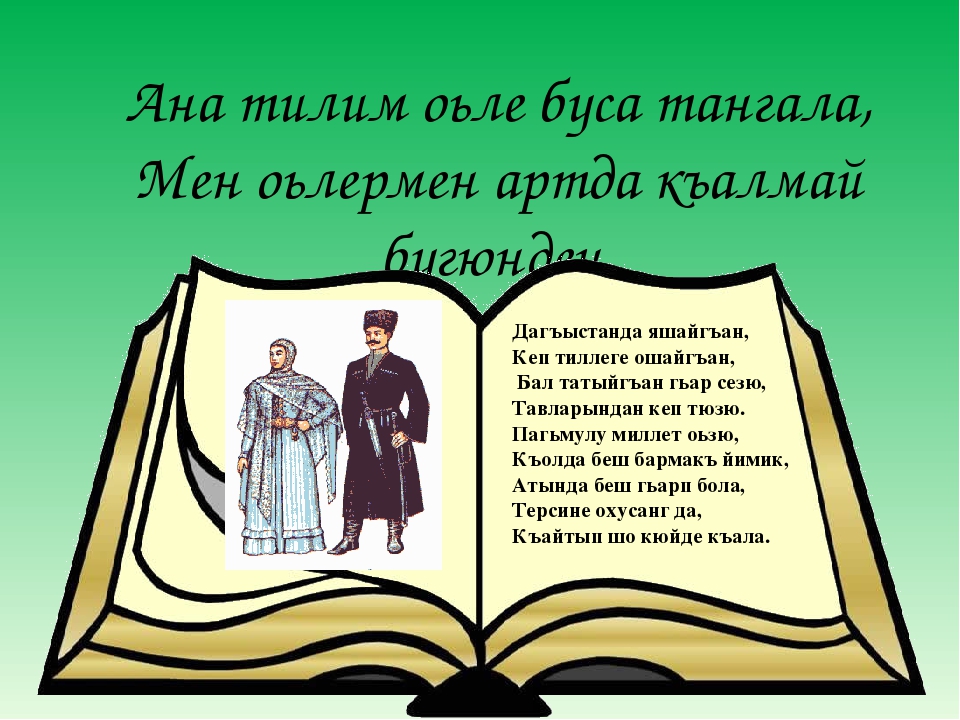          Стихи на лакском языке     Бик1ийча вай ххару лахъи бакъасса                                 Бик1ийча вай ххару лахъи бакъасса,Ттул вихь барчаллагьуну, дак1нийхтунуссаИнава ккакканнин ттун вия бавсар,Дустурал вияту цимилгу куссар.Хъунмасса шагьрилий, аьрасатнаву,	                         Стихи на даргинском языке  Лакрал кулпатраву хъумалу хьура:                                           Г1яли – Асх1яб Мях1яммадовНиттил, буттал, аьрч1ал багьубизулий,                                                       Дарган мезКьат1лул узданшиврий мах1аттал хьура.                                                                                                                 Дарган мез -  дарула мез.                                                                                                                Дарган мез – дагьрила мез.                                                                                                                Дарган милат бих1ути,                                                                                                                 Дарман бархти дарган мез!                                                                                                               Дарган мез – дигуси неш.                                                                                                                Дарган мез – дурхъал дудеш.                                                                                                               Дарган мез – дила Дарга.                                                                                                               Дарган мез – ц1адирхъ х1яга!                                                                                                                Агара дуъяличир                                                                                                                Мез чучирра жагати,                                                                                                                Гъайбик1арну илдачил                                                                                                               Даргала багьадурти.                                                                                                               Г1ямру жагадирути,                                                                                                               Баркатла сар дарган мез,                                                                                                                Илди х1едалул дарган                                                                                                                Сай бац1ли лукьул шинкьан.       Стихи на лезгинском языке           Сельмина Курабекова         Храню тебя, родной языкХуьда за вунЗи хайи ч1ал, хуьда за вун акал хьиз,Чи дедейрин рик1е авай хиял гьиз.Хуьда за вун багьа-багьа са зат1 хьиз,Шадвилелди гъиле кьадай тарат1 хьиз!Ават1ани гьар са хизан патарал,Агудзава вуна чи ругь, лезги ч1ал.Хуьда за вун манидалди рик1ел гъиз,Цаву вичин къужахдавай гъетер хьиз!Ванн аваз хьуй чи дагъларин рекъера,Аялринни ч1ехибурун рик1ера,Лезгинкадин макьам галаз чи гафар.Стихи на табасаранском языкеАбдулмеджид КурбанаовТабасаран – Абйирин юрд гирами,ДагъустандинМурхьларикан саб мурхьул.Табасаран – Кюгьне ульке дагъларин.Утканвал ву Мициб юрднаъ бабкан хьуб!Табасаран – Гирами, кюгьне Ватан,Агъзраръинди.Думу жини Сир ухьузБагъри юрднаъ,Бабан Ч1алнаъ дибихъну…                                                                                                Стихи на ногайском языке                                                                                                            Ногай халкым                                                                                   Ногай халкым саны мынан коьп тулыл,                                                                                   Кишкей хал деп айтадылар баьриде.                                                                                   Ногайымнынъ озган куьни коьк тувыл,                                                                                   Кара эди, юрген йолы тар эди.                                                                                  Ногай халкты коьплер ювас коьреди,                                                                                  Бар аьдемлер куьш пен явды енеъген.                                                                                  Оьтти тувыл, оьтпек созып береди                                                                                  Ногай аьдем, ийгиликке сенеген.Стихи на чеченском языке     Нохчий моттНохчий мотт лара,Нохчий мотт беза,Нохчий метан хазаллаВай хаа деза.Оцу хазчу дешнашца,Хаста бо ас сайн мотт.Иллешкахь и суннаБазба лаьа.Массоа а кьаьмнийн мотт,Шатайппа бу хаза.Угаре сайниг бу Мазал мерза.Попурри на языках народов Дагестана (девочки исполняют песню и танец)            (слайд 18)      Ведущий 2: Проблема сохранения и развития родных языков сегодня актуальна не только для Дагестана, но и для всего мира.  По оценкам лингвистов, сегодня в мире насчитывается 6.900 живых языков, но на 90% из них говорит  менее 100тыс.  человек.       По мнению учёных, через 100 лет исчезнут около 6 тысяч ныне существующих языков, а значит   культур   и   народов.             (слайд 19)     Ведущий 1:    Уже сегодня мы теряем по одному языку в сутки.  К 2100 году  может исчезнуть  половина  языков.  Это печально.  Это значит, что в перспективе на  планете  вместо нынешнего многообразия останется один - единственный язык, а значит только  одна культура.  И всё, что копилось веками по крупицам, уйдёт в небытие,  исчезнет  с  лица  земли.              (слайд 20)Ведущий 2: Вывод: мы, представители коренных народов Дагестана, должны сохранить свой родной язык, национальные традиции и культурные ценности. Только так мы сохраним свой народ, свою нацию и свой Дагестан, самый уникальный, многоликий край.Песня про Дагестан (исполняют девочки)            (слайд 21) Спасибо за внимание!Отчет о проведении мероприятия, посвященное «Международному году языков коренных народов Дагестана. Мой великий… маленький народ», подготовила и провела учитель родного (даргинского) языка и литературы  МКОУ «Левашинская гимназия» села Леваши Левашинского района республики Дагестан Мусалаева Мариям Мусалевна.Международный год языков коренных народовМеждународный год языков коренных народов2019 год2019 год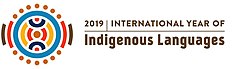 ПровозглашениеПровозглашениеИнициаторыЮНЕСКОДата резолюции19 декабря 2016 года[1]Сессия69-яКраткое названиеIYIL2019Оф. сайтhttps://en.iyil2019.org/И если завтра мой язык умрёт,то я готов сегодня умереть.Р. Гамзатов
     Язык – выдающееся достижение народа и его неотъемлемый и неотделимый признак. Развитие языка целиком и полностью связано с развитием национальной культуры, и в этом плане язык выполняет свою общественную функцию.                                                                     
    В рамках празднования  даты, посвященной Международному году языков коренных народов мира в «Левашинской гимназии» прошло мероприятие на тему: «Международный год языков коренных народов Дагестана. Мой великий… маленький народ»
Цель мероприятия:Образовательная: привлечь внимание к рискам, которым подвергаются коренные языки, особенно к тем из них, которые оказывают влияние на развитие, надлежащее управление, урегулирование разногласий и обеспечение мира. Цели года включают улучшение качества жизни, обеспечение более широкого сотрудничества и осведомлённости на международном уровне, усиление диалога культур для того, чтобы подтвердить неразделимость коренных языков и культур;Развивающая: языковые семьи и культурное единство дагестанских языков.Воспитательная: привить чувство уважения к коренному народу Дагестана и их языка, как к духовному наследию.
Выводы:
1. Мероприятие  было проведено по утвержденному плану.
2. Мероприятие проходило  в кабинете даргинского языка и литературы, где были использованы ТСО, декорации, проектор.
 Мероприятие прошло на хорошем уровне, при активном участии учеников 7 «Б» класса. Такие мероприятия очень важны и необходимы для приобщения подростков к литературному наследию. Дети даргинской национальности, не владеющие языками коренных народов Дагестана, выучили и рассказали стихи на аварском, даргинском, кумыкском, лезгинском, лакском, табасаранском, русском и чеченском языках, также они спели песни на этих языках, танцевали национальные танцы и были одеты, соответственно выбранной национальности, в старинные национальные костюмы. Учащиеся поняли, что в Дагестане имеются языковые семьи и культурное единство. Все участник, и даже гости мероприятия, проникнулись чувством уважения коренному народу Дагестана и их языкам, как духовному наследию.Отзыв на мероприятие, посвященное «Международному году языков коренных народов Дагестана. Мой великий… маленький народ». Подготовила и провела учитель родного (даргинского) языка и литературы  МКОУ «Левашинская гимназия» села Леваши Левашинского района республики Дагестан Мусалаева Мариям Мусалевна.     Во исполнение письма ОО и приказа Министерства Образования, и поручения директора гимназии Даудова Р.М. классным руководителем 7 «б» класса Мусалаевой Мариям Мусалаевной, она же учитель родного языка и литературы, было подготовлено и проведено емкое, красочное, познавательное мероприятие, посвященное «Международному году языков коренных народов Дагестана». К подготовке мероприятия Мусалаева М.М. подошла со  всей ответственностью и творчески. Были привлечены дети 7 «б» класса. Мы, гости мероприятия, были приятно удивлены талантами детей и самой М. Мусалаевной. Мы побывали во всех районах нашего многонационального Дагестана, послушали стихи, на всех языках. Дети прекрасно пели песни на дагестанских языках, были одеты в яркие костюмы наших предков и танцевали не хуже танцоров «Лезгинки». И все это благодаря таланту Мариям Мусалаевны. Была оказана поддержка родителями учащихся класса. Также Омар Магомедович, учитель музыки, записал голоса наших детей. Все это закончилось настоящим пиршеством. Хозяева праздника угощали национальными блюдами дагестанского народа. За столом звучали застольные САВЛУКЪ! ДЕРХЪАБ! ХЪИНСАБИАННУ!      Цель мероприятия было привлечь внимание к рискам, которым подвергаются коренные языки и привить любовь к языкам и культуре коренного народа Дагестана.      Спасибо Мариям Мусалаевне за экскурс по горам и низменностям нашей красивой страны гор. «ДЕРХЪАБ! ДЕРХЪАБ! ЖАН ДЕРХЪАБ! МАРТИ УЗИДЕШ ДЕРХЪХАБ!»Завуч по воспитательной работе     ________________________ Зугумова Г. А.